吉林省德信生物工程有限公司种公牛建设项目20m³液氮储罐工程安全验收评价公示表注：各机构一定如实填写，所有信息在日常检查、年度考核中均要核查。说明：为便于省局统计抓取信息，请统一用此电子表格填写上传、不得自行加行、加列、合并等。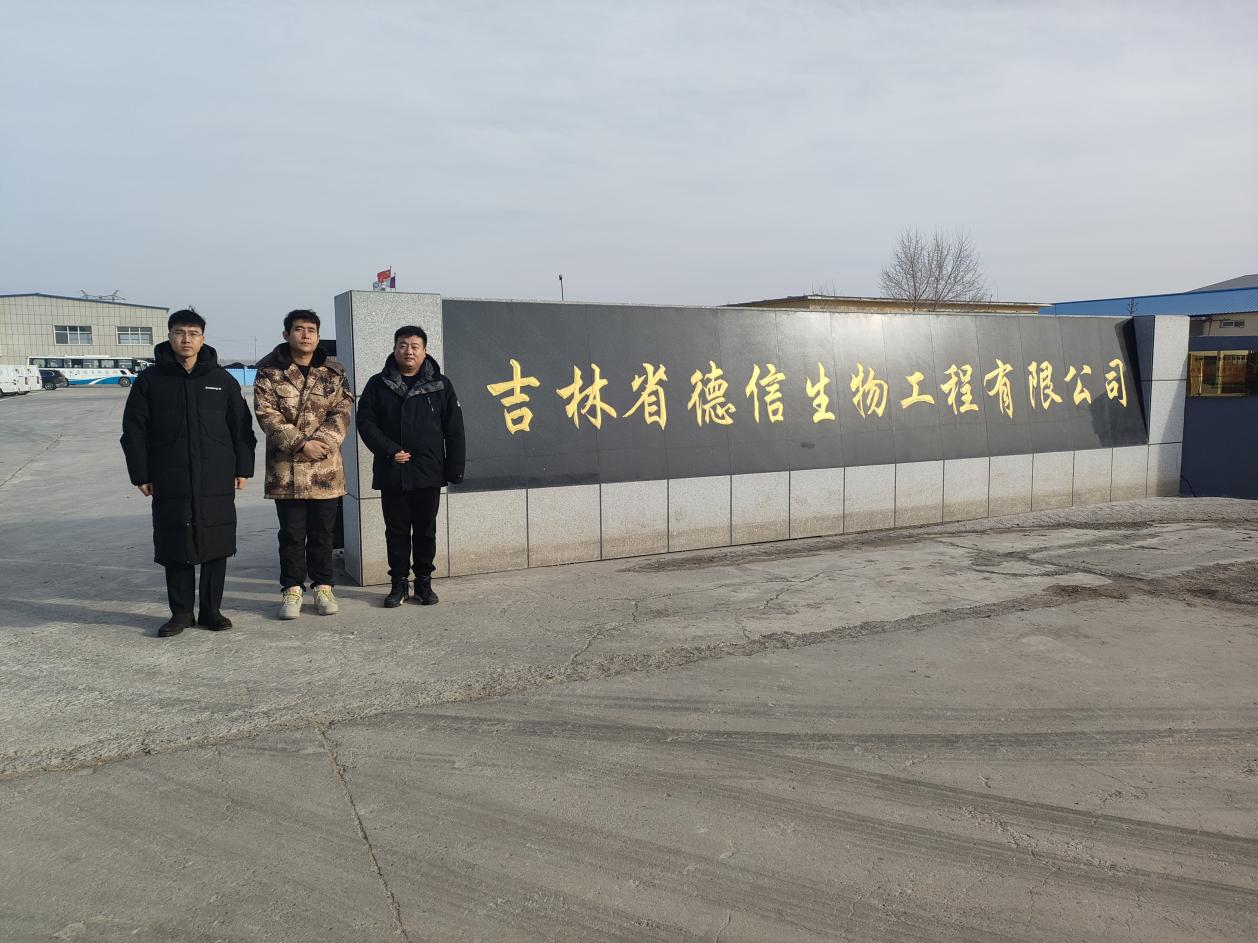 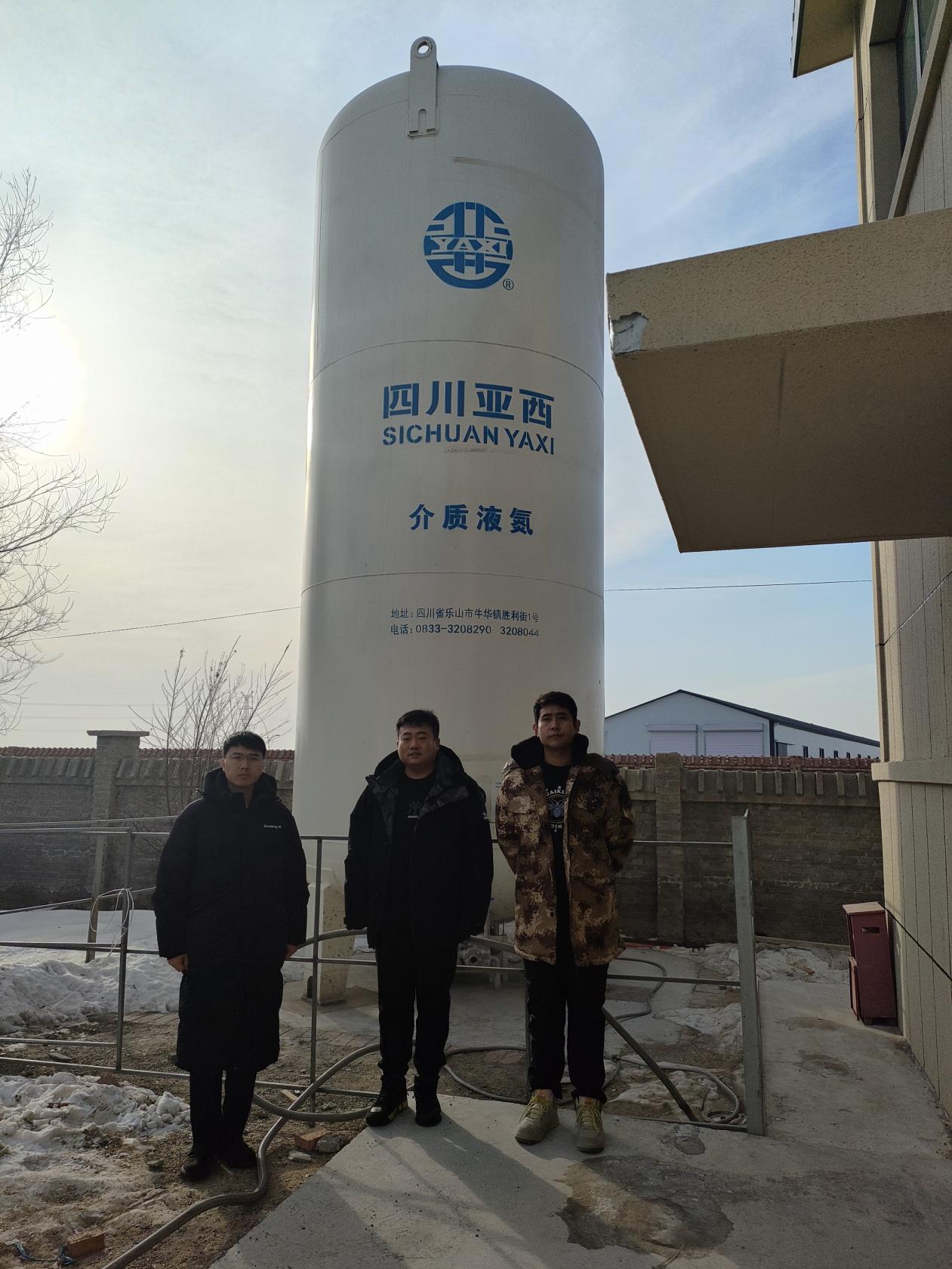 项目概况项目名称吉林省德信生物工程有限公司种公牛建设项目20m³液氮储罐工程安全验收评价行业类别危化项目概况项目业主李成侠项目性质安全验收评价项目概况项目地址吉林省白城市洮北区草原路24号吉林省白城市洮北区草原路24号吉林省白城市洮北区草原路24号项目概况项目简介该项目位于吉林省白城市洮北区吉林省德信生物工程有限公司厂区内。距离302国道4公里。该项目东北侧为种公牛采精大厅；南侧为危险品运输车辆停车场；西侧为厂区围墙，东侧为厂区道路。该项目新建20m³液氮储罐，占地面积30m2，液氮用以公司内部使用，外部销售。该项目位于吉林省白城市洮北区吉林省德信生物工程有限公司厂区内。距离302国道4公里。该项目东北侧为种公牛采精大厅；南侧为危险品运输车辆停车场；西侧为厂区围墙，东侧为厂区道路。该项目新建20m³液氮储罐，占地面积30m2，液氮用以公司内部使用，外部销售。该项目位于吉林省白城市洮北区吉林省德信生物工程有限公司厂区内。距离302国道4公里。该项目东北侧为种公牛采精大厅；南侧为危险品运输车辆停车场；西侧为厂区围墙，东侧为厂区道路。该项目新建20m³液氮储罐，占地面积30m2，液氮用以公司内部使用，外部销售。评价机构组及评价项目评价机构吉林省正光安全科技有限公司机构负责人易振环评价机构组及评价项目技术负责人王玉平过程控制负责人蒲秀荣评价机构组及评价项目项目评价组长王犇报告编制人杜东雷评价机构组及评价项目报告审核人王玉平项目安全评价师冷兆国、崔译文、郭宏、杨红余评价机构组及评价项目参与评价工作的注册安全工程师、技术专家王玉平王玉平王玉平评价活动主要信息签订合同时间2023年6月报告提交时间2023年11月22日评价活动主要信息安全评价类型安全验收评价安全验收评价安全验收评价评价活动主要信息到现场开展评价活动人员王犇、杜东雷王犇、杜东雷王犇、杜东雷评价活动主要信息到现场开展评价活动时间2023年11月10日2023年11月10日2023年11月10日评价活动主要信息评价机构认为需要公开的其他信息评价活动主要信息评价结论吉林省德信生物工程有限公司种公牛建设项目20m³液氮储罐工程符合国家的法律、法规及相关标准和规范的要求，做到了建设项目安全生产设施与主体工程“三同时”的规定。各项安全生产设施完备，安全管理可以满足安全运营需要。经现场检查，提出的安全对策措施得到了落实；项目运营后危险、有害因素可得到有效的控制，使其危险、危害程度达到可以接受的程度。本项目具备安全生产条件，符合安全经营要求。吉林省德信生物工程有限公司种公牛建设项目20m³液氮储罐工程符合国家的法律、法规及相关标准和规范的要求，做到了建设项目安全生产设施与主体工程“三同时”的规定。各项安全生产设施完备，安全管理可以满足安全运营需要。经现场检查，提出的安全对策措施得到了落实；项目运营后危险、有害因素可得到有效的控制，使其危险、危害程度达到可以接受的程度。本项目具备安全生产条件，符合安全经营要求。吉林省德信生物工程有限公司种公牛建设项目20m³液氮储罐工程符合国家的法律、法规及相关标准和规范的要求，做到了建设项目安全生产设施与主体工程“三同时”的规定。各项安全生产设施完备，安全管理可以满足安全运营需要。经现场检查，提出的安全对策措施得到了落实；项目运营后危险、有害因素可得到有效的控制，使其危险、危害程度达到可以接受的程度。本项目具备安全生产条件，符合安全经营要求。